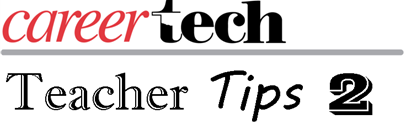 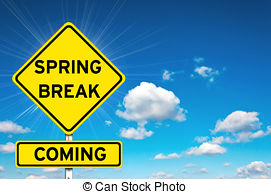 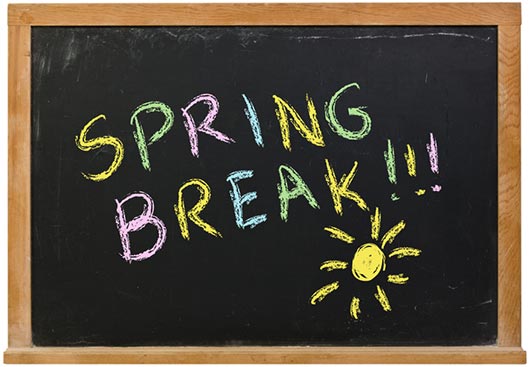 It is spring break and time to walk away and just let it go for a few days.  Remember some of the tips about stress and take advantage of this time off and allow yourself time to rest before the last quarter of the year.Remember, all the Teacher Tips 2 are available online at ctYou.org.  If you have not logged into CareerTech’s learning management system, follow the link above and create a user name and password.  Follow the bread crumb trail to locate the course:Home >PROFESSIONAL DEVELOPMENT >Teacher Tips - N. Brubaker.You will find additional professional development in the continuing teacher academy course:Home >PROFESSIONAL DEVELOPMENT >Continuing Teacher Academy.If you have ever wondered what teachers are thinking the day before spring break, watch this video and start getting your joy back:The day before spring break Join Teacher Tips 2 after spring break as we look at how to make the last quarter as engaging as the first quarter of the year. 